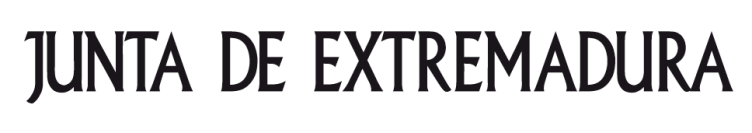 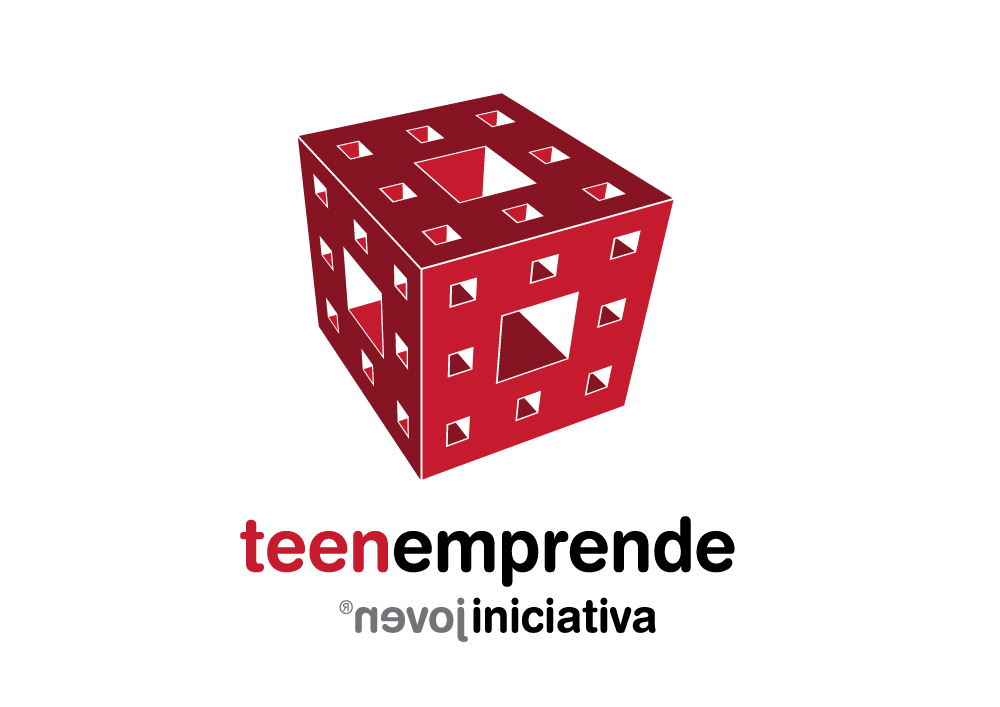 1. Coordinación2. Iniciando…3. Desarrollo4. Sobre el alumnado5. Recursos6. Retrospectiva7. Qué mejoraríasA rellenar por el coordinador/la coordinadoraA rellenar por el coordinador/la coordinadoraA rellenar por el coordinador/la coordinadoraA rellenar por el coordinador/la coordinadoraA rellenar por el coordinador/la coordinadoraCentroLocalidadProfesores/as (nombre/apellidos/DNI/teléfono)Profesores/as (nombre/apellidos/DNI/teléfono)Profesores/as (nombre/apellidos/DNI/teléfono)Profesores/as (nombre/apellidos/DNI/teléfono)Profesores/as (nombre/apellidos/DNI/teléfono)………Número total de gruposNúmero total de gruposNúmero total de alumnos/asNúmero total de alumnos/asA rellenar por el coordinador/la coordinadora (1 ficha por grupo)A rellenar por el coordinador/la coordinadora (1 ficha por grupo)A rellenar por el coordinador/la coordinadora (1 ficha por grupo)A rellenar por el coordinador/la coordinadora (1 ficha por grupo)A rellenar por el coordinador/la coordinadora (1 ficha por grupo)GrupoNº alum.Curso Asignatura/sHorario dedicadoProfesores/as que han trabajado con este grupoProfesores/as que han trabajado con este grupoProfesores/as que han trabajado con este grupoProfesores/as que han trabajado con este grupoProfesores/as que han trabajado con este grupoA rellenar por el coordinador/la coordinadora¿Cómo ha sido la comunicación con el resto de profesoras y profesores de tu centro que están participando en el programa? ¿Habéis presentado el programa en el claustro? ¿Qué visibilidad ha tenido el programa en el Centro?  ¿Y fuera de él? Anota las entidades (empresas, asociaciones…) y/o personas emprendedoras con las que hayáis tenido relación del entorno, indicando en qué ha consistido la relación y su contacto. ¿Y fuera de él? Anota las entidades (empresas, asociaciones…) y/o personas emprendedoras con las que hayáis tenido relación del entorno, indicando en qué ha consistido la relación y su contacto. ¿Y fuera de él? Anota las entidades (empresas, asociaciones…) y/o personas emprendedoras con las que hayáis tenido relación del entorno, indicando en qué ha consistido la relación y su contacto.Nombre/Entidad: La colaboración ha consistido en:Contacto Tlf/mail:Nombre/Entidad: La colaboración ha consistido en:Contacto:Nombre/Entidad: La colaboración ha consistido en:Contacto:Cada docente rellenará una ficha por cada grupo con el que haya trabajadoCada docente rellenará una ficha por cada grupo con el que haya trabajadoCada docente rellenará una ficha por cada grupo con el que haya trabajadoProfesor/aGrupo …¿Cómo te llegó la información para participar en el programa?¿Cómo te llegó la información para participar en el programa?¿Cómo te llegó la información para participar en el programa?¿Qué te llevó a participar en Teenemprende?¿Qué te llevó a participar en Teenemprende?¿Qué te llevó a participar en Teenemprende?¿Qué objetivos te planteaste al comienzo y hasta dónde hemos llegado?¿Qué objetivos te planteaste al comienzo y hasta dónde hemos llegado?¿Qué objetivos te planteaste al comienzo y hasta dónde hemos llegado?¿Cómo planteaste en tu grupo la participación en el programa: cómo una opción o cuando ya estaban inscritos? ¿Por qué lo hiciste así? ¿Hubiera cambiado algo si lo hubieras hecho de otra forma?¿Cómo planteaste en tu grupo la participación en el programa: cómo una opción o cuando ya estaban inscritos? ¿Por qué lo hiciste así? ¿Hubiera cambiado algo si lo hubieras hecho de otra forma?¿Cómo planteaste en tu grupo la participación en el programa: cómo una opción o cuando ya estaban inscritos? ¿Por qué lo hiciste así? ¿Hubiera cambiado algo si lo hubieras hecho de otra forma?La motivación en las edades con las que trabajas, en ocasiones, se convierte en un tema complicado. ¿Cómo lo has afrontado con tu grupo? ¿Qué herramientas has puesto en juego para mejorar la motivación del alumnado? ¿Y la tuya propia?La motivación en las edades con las que trabajas, en ocasiones, se convierte en un tema complicado. ¿Cómo lo has afrontado con tu grupo? ¿Qué herramientas has puesto en juego para mejorar la motivación del alumnado? ¿Y la tuya propia?La motivación en las edades con las que trabajas, en ocasiones, se convierte en un tema complicado. ¿Cómo lo has afrontado con tu grupo? ¿Qué herramientas has puesto en juego para mejorar la motivación del alumnado? ¿Y la tuya propia?Cada docente rellenará una ficha por cada grupo con el que haya trabajadoCada docente rellenará una ficha por cada grupo con el que haya trabajadoCada docente rellenará una ficha por cada grupo con el que haya trabajadoProfesor/aGrupo …¿Qué tiempo has dedicado a Teenemprende? ¿Ha sido posible la transversalidad?¿Qué tiempo has dedicado a Teenemprende? ¿Ha sido posible la transversalidad?¿Qué tiempo has dedicado a Teenemprende? ¿Ha sido posible la transversalidad?¿Cómo ha sido la toma de decisiones en el aula? ¿Has dado espacio para repartir responsabilidad y dar autonomía?¿Cómo ha sido la toma de decisiones en el aula? ¿Has dado espacio para repartir responsabilidad y dar autonomía?¿Cómo ha sido la toma de decisiones en el aula? ¿Has dado espacio para repartir responsabilidad y dar autonomía?¿Habéis tenido la oportunidad de salir del centro para conocer recursos y agentes del entorno que pudieran colaborar en el desarrollo de vuestro proyecto?¿Habéis tenido la oportunidad de salir del centro para conocer recursos y agentes del entorno que pudieran colaborar en el desarrollo de vuestro proyecto?¿Habéis tenido la oportunidad de salir del centro para conocer recursos y agentes del entorno que pudieran colaborar en el desarrollo de vuestro proyecto?¿Has evaluado la competencia emprendedora del alumnado? ¿En qué te has basado? ¿Qué herramientas has utilizado?¿Has evaluado la competencia emprendedora del alumnado? ¿En qué te has basado? ¿Qué herramientas has utilizado?¿Has evaluado la competencia emprendedora del alumnado? ¿En qué te has basado? ¿Qué herramientas has utilizado?Trabajar con el programa Teenemprende, ¿te ha hecho modificar algo tu forma de trabajo habitual?Trabajar con el programa Teenemprende, ¿te ha hecho modificar algo tu forma de trabajo habitual?Trabajar con el programa Teenemprende, ¿te ha hecho modificar algo tu forma de trabajo habitual?¿Has empleado tu forma de trabajar con el grupo de Teenemprende en otros grupos que no estaban participando en el programa?¿Has empleado tu forma de trabajar con el grupo de Teenemprende en otros grupos que no estaban participando en el programa?¿Has empleado tu forma de trabajar con el grupo de Teenemprende en otros grupos que no estaban participando en el programa?Cada docente rellenará una ficha por cada grupo con el que haya trabajadoCada docente rellenará una ficha por cada grupo con el que haya trabajadoCada docente rellenará una ficha por cada grupo con el que haya trabajadoProfesor/aGrupo…¿Qué tiempo has dedicado a Teenemprende? ¿Ha sido posible la transversalidad?¿Qué tiempo has dedicado a Teenemprende? ¿Ha sido posible la transversalidad?¿Qué tiempo has dedicado a Teenemprende? ¿Ha sido posible la transversalidad?¿Cómo ha sido la toma de decisiones en el aula? ¿Has dado espacio para repartir responsabilidad y dar autonomía?¿Cómo ha sido la toma de decisiones en el aula? ¿Has dado espacio para repartir responsabilidad y dar autonomía?¿Cómo ha sido la toma de decisiones en el aula? ¿Has dado espacio para repartir responsabilidad y dar autonomía?¿Habéis tenido la oportunidad de salir del centro para conocer recursos y agentes del entorno que pudieran colaborar en el desarrollo de vuestro proyecto?¿Habéis tenido la oportunidad de salir del centro para conocer recursos y agentes del entorno que pudieran colaborar en el desarrollo de vuestro proyecto?¿Habéis tenido la oportunidad de salir del centro para conocer recursos y agentes del entorno que pudieran colaborar en el desarrollo de vuestro proyecto?¿Has evaluado la competencia emprendedora del alumnado? ¿En qué te has basado? ¿Qué herramientas has utilizado?¿Has evaluado la competencia emprendedora del alumnado? ¿En qué te has basado? ¿Qué herramientas has utilizado?¿Has evaluado la competencia emprendedora del alumnado? ¿En qué te has basado? ¿Qué herramientas has utilizado?Trabajar con el programa Teenemprende, ¿te ha hecho modificar algo tu forma de trabajo habitual?Trabajar con el programa Teenemprende, ¿te ha hecho modificar algo tu forma de trabajo habitual?Trabajar con el programa Teenemprende, ¿te ha hecho modificar algo tu forma de trabajo habitual?¿Has empleado tu forma de trabajar con el grupo de Teenemprende en otros grupos que no estaban participando en el programa?¿Has empleado tu forma de trabajar con el grupo de Teenemprende en otros grupos que no estaban participando en el programa?¿Has empleado tu forma de trabajar con el grupo de Teenemprende en otros grupos que no estaban participando en el programa?Cada docente rellenará una ficha por cada grupo con el que haya trabajadoCada docente rellenará una ficha por cada grupo con el que haya trabajadoCada docente rellenará una ficha por cada grupo con el que haya trabajadoCada docente rellenará una ficha por cada grupo con el que haya trabajadoProfesor/aGrupo …Apoyos y dificultades para desarrollar el programa en el aulaApoyos y dificultades para desarrollar el programa en el aulaApoyos y dificultades para desarrollar el programa en el aulaApoyos y dificultades para desarrollar el programa en el aulaAPOYOSAPOYOSDIFICULTADESDIFICULTADESCada docente rellenará una ficha por cada grupo con el que haya trabajadoCada docente rellenará una ficha por cada grupo con el que haya trabajadoCada docente rellenará una ficha por cada grupo con el que haya trabajadoProfesor/aGrupo …En este apartado, nos gustaría que reflexionaras sobre tu/s grupos/s en relación a este programa: cambios que has observado en el alumnado, cómo han reaccionado a la metodología, si han sido capaces de adaptarse a las demandas de su proyecto, miedos, intereses, potencialidades…En este apartado, nos gustaría que reflexionaras sobre tu/s grupos/s en relación a este programa: cambios que has observado en el alumnado, cómo han reaccionado a la metodología, si han sido capaces de adaptarse a las demandas de su proyecto, miedos, intereses, potencialidades…En este apartado, nos gustaría que reflexionaras sobre tu/s grupos/s en relación a este programa: cambios que has observado en el alumnado, cómo han reaccionado a la metodología, si han sido capaces de adaptarse a las demandas de su proyecto, miedos, intereses, potencialidades…Cada docente rellenará una ficha por cada grupo con el que haya trabajadoCada docente rellenará una ficha por cada grupo con el que haya trabajadoCada docente rellenará una ficha por cada grupo con el que haya trabajadoProfesor/aGrupo…Sobre las Habilidades Emprendedoras:¿En qué grado crees que la participación en Teenemprende ha favorecido el desarrollo de las habilidades en tu alumnado? ¿Cuáles se han desarrollado más y cuáles ha costado más poner en práctica? Indicamos algunas de ellas.Sobre las Habilidades Emprendedoras:¿En qué grado crees que la participación en Teenemprende ha favorecido el desarrollo de las habilidades en tu alumnado? ¿Cuáles se han desarrollado más y cuáles ha costado más poner en práctica? Indicamos algunas de ellas.Sobre las Habilidades Emprendedoras:¿En qué grado crees que la participación en Teenemprende ha favorecido el desarrollo de las habilidades en tu alumnado? ¿Cuáles se han desarrollado más y cuáles ha costado más poner en práctica? Indicamos algunas de ellas.Toma de decisionesResponsabilidadTrabajo en equipoResolución de conflictosCreatividadEspíritu investigador AutoestimaComunicación…Toma de decisionesResponsabilidadTrabajo en equipoResolución de conflictosCreatividadEspíritu investigador AutoestimaComunicación…Toma de decisionesResponsabilidadTrabajo en equipoResolución de conflictosCreatividadEspíritu investigador AutoestimaComunicación…Cada docente rellenará una fichaCada docente rellenará una fichaProfesor/aGuía propuesta de trabajo, qué uso le has dado, has contemplado los diferentes momentos para el desarrollo del programa.Aspectos positivos y a mejorar de la Guía.Guía propuesta de trabajo, qué uso le has dado, has contemplado los diferentes momentos para el desarrollo del programa.Aspectos positivos y a mejorar de la Guía.Equipo técnico: comunicación, disponibilidad, idoneidad de sus intervenciones en el aula, necesidades no cubiertas para una mejor implementación…Equipo técnico: comunicación, disponibilidad, idoneidad de sus intervenciones en el aula, necesidades no cubiertas para una mejor implementación…Sesiones de Seguimiento: qué te han aportado y qué incluirías.Sesiones de Seguimiento: qué te han aportado y qué incluirías.Herramientas y proceso de evaluación: cuál es tu valoración y qué cambiarías o incluiríasHerramientas y proceso de evaluación: cuál es tu valoración y qué cambiarías o incluiríasEn el Centro, espacios: mobiliario, acceso a otras aulas o espacios del centro para desarrollar las actividades relacionadas con el programa, recursos técnicos adecuados…En el Centro, espacios: mobiliario, acceso a otras aulas o espacios del centro para desarrollar las actividades relacionadas con el programa, recursos técnicos adecuados…En el Centro, otros docentes: comunicación con el profesorado participante en el Programa, y con el resto de profesores y profesoras no implicadas directamente en Teenemprende, disponibilidad para colaborar en actividades del proyecto, flexibilidad de horas para favorecer el desarrollo de acciones…En el Centro, otros docentes: comunicación con el profesorado participante en el Programa, y con el resto de profesores y profesoras no implicadas directamente en Teenemprende, disponibilidad para colaborar en actividades del proyecto, flexibilidad de horas para favorecer el desarrollo de acciones…Cada docente rellenará una fichaCada docente rellenará una fichaProfesor/a¿Qué has aprendido?Tras tu participación en el programa, ¿Cómo te has sentido? ¿Qué consideras que te ha aportado? ¿Qué has aprendido?Tras tu participación en el programa, ¿Cómo te has sentido? ¿Qué consideras que te ha aportado? Cada docente rellenará una fichaCada docente rellenará una fichaProfesor/aAunque en algunos casos anteriores, has podido comentar sobre algunos aspectos mejorables, te invitamos a que hagas una reflexión sobre temas o cuestiones del Programa que has echado en falta o que enfocarías de otra forma. Siempre tu perspectiva, de dentro del aula, nos resulta importante y enriquecedora, para acercarnos a vuestras necesidades y demandas.Aunque en algunos casos anteriores, has podido comentar sobre algunos aspectos mejorables, te invitamos a que hagas una reflexión sobre temas o cuestiones del Programa que has echado en falta o que enfocarías de otra forma. Siempre tu perspectiva, de dentro del aula, nos resulta importante y enriquecedora, para acercarnos a vuestras necesidades y demandas.